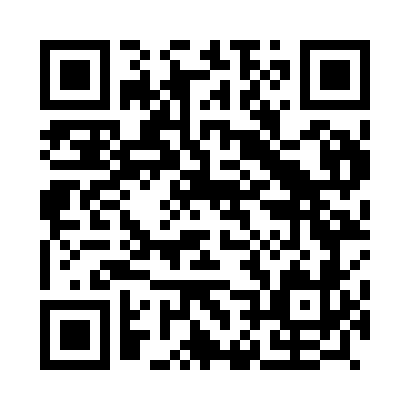 Prayer times for Beja, PortugalMon 1 Apr 2024 - Tue 30 Apr 2024High Latitude Method: Angle Based RulePrayer Calculation Method: Muslim World LeagueAsar Calculation Method: HanafiPrayer times provided by https://www.salahtimes.comDateDayFajrSunriseDhuhrAsrMaghribIsha1Mon5:467:161:356:057:559:202Tue5:447:151:356:067:569:213Wed5:437:131:356:067:579:224Thu5:417:121:346:077:589:235Fri5:397:101:346:087:599:246Sat5:387:091:346:087:599:257Sun5:367:071:336:098:009:268Mon5:347:061:336:098:019:279Tue5:327:041:336:108:029:2910Wed5:317:031:336:108:039:3011Thu5:297:011:326:118:049:3112Fri5:277:001:326:118:059:3213Sat5:256:581:326:128:069:3314Sun5:246:571:326:138:079:3515Mon5:226:561:316:138:089:3616Tue5:206:541:316:148:099:3717Wed5:196:531:316:148:109:3818Thu5:176:511:316:158:119:3919Fri5:156:501:306:158:129:4120Sat5:136:491:306:168:129:4221Sun5:126:471:306:168:139:4322Mon5:106:461:306:178:149:4423Tue5:086:451:306:178:159:4624Wed5:076:431:306:188:169:4725Thu5:056:421:296:188:179:4826Fri5:036:411:296:198:189:5027Sat5:026:401:296:198:199:5128Sun5:006:381:296:208:209:5229Mon4:596:371:296:208:219:5330Tue4:576:361:296:218:229:55